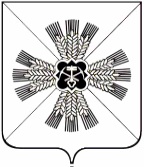  КЕМЕРОВСКАЯ ОБЛАСТЬПРОМЫШЛЕННОВСКИЙ МУНИЦИПАЛЬНЫЙ РАЙОНАДМИНИСТРАЦИЯ ТАРАБАРИНСКОГО СЕЛЬСКОГО ПОСЕЛЕНИЯПОСТАНОВЛЕНИЕот «16» июня 2017г. №23с. ТрудО предоставлении  разрешения   на условно - разрешенный вид использования земельного  участка          В соответствии со ст. 39 Градостроительного кодекса Российской Федерации,  Федеральным законом от 06.10.2003 №131-ФЗ «Об общих принципах организации местного самоуправления в Российской Федерации», Уставом  муниципального образования «Тарабаринское сельское поселение», с учетом протокола от 15.06.2017г. №1, заключения от 15.06.2017г. №1 по проведению публичных слушаний по предоставлению разрешения условно – разрешенного вида использования земельного участка в Тарабаринском сельском поселении:  Предоставить     разрешение    на     условно – разрешенный    видиспользования земельного участка, расположенного по адресу:  Кемеровская область, Промышленновский район, д. Тарабарино, ул. Центральная, 10А, под «обслуживание автотранспорта».          2. Настоящее постановление  обнародовать   на информационном стенде администрации Тарабаринского сельского  поселения и разместить в информационно-телекоммуникационной сети  Интернет.            3. Контроль за исполнением настоящего постановления оставляю за собой.                        ГлаваТарабаринского сельского поселения			           С.М. МеньшутинаИсп. Н.В. МеремьянинаТел. 68941